CUMBRE DE LÍDERES EDUCATIVOS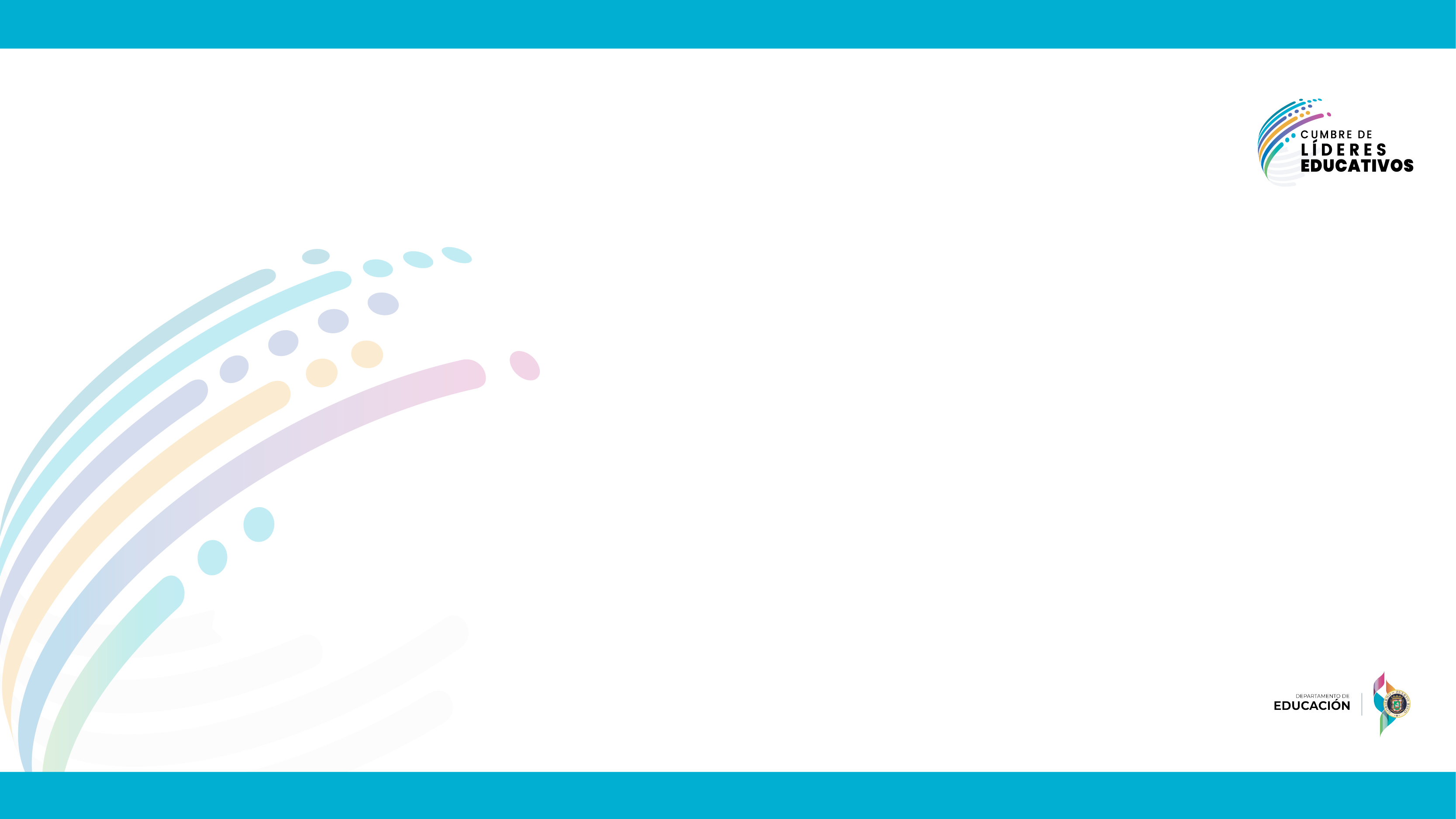 HOJA PARA LA SOLUCIÓN DE PROBLEMASHOJA PARA LA SOLUCIÓN DE PROBLEMASHOJA PARA LA SOLUCIÓN DE PROBLEMASHOJA PARA LA SOLUCIÓN DE PROBLEMASHOJA PARA LA SOLUCIÓN DE PROBLEMASCONFLICTOOPCIONESCONSECUENCIASSELECCIÓN DE LA MEJOR OPCIÓNPUESTA EN ACCIÓN Y EVALUACIÓN